Listen and match the animal to the activity. Draw lines and then write the correct letter in the boxes.1 .The cat								A. is eating a fly.2.The dog								B. is sleeping on the grass.3.The hamster								C. is climbing a tree.4.The bird								D. is talking.5.The turtle								E. is hiding behind the sofa.6.The parrot 								F. is playing fetch.7.The goldfish 								G. is running in a wheel.8.The mouse								H. is flying.9.The rabbit								I. is swimming10.The frog								J. is drinking water.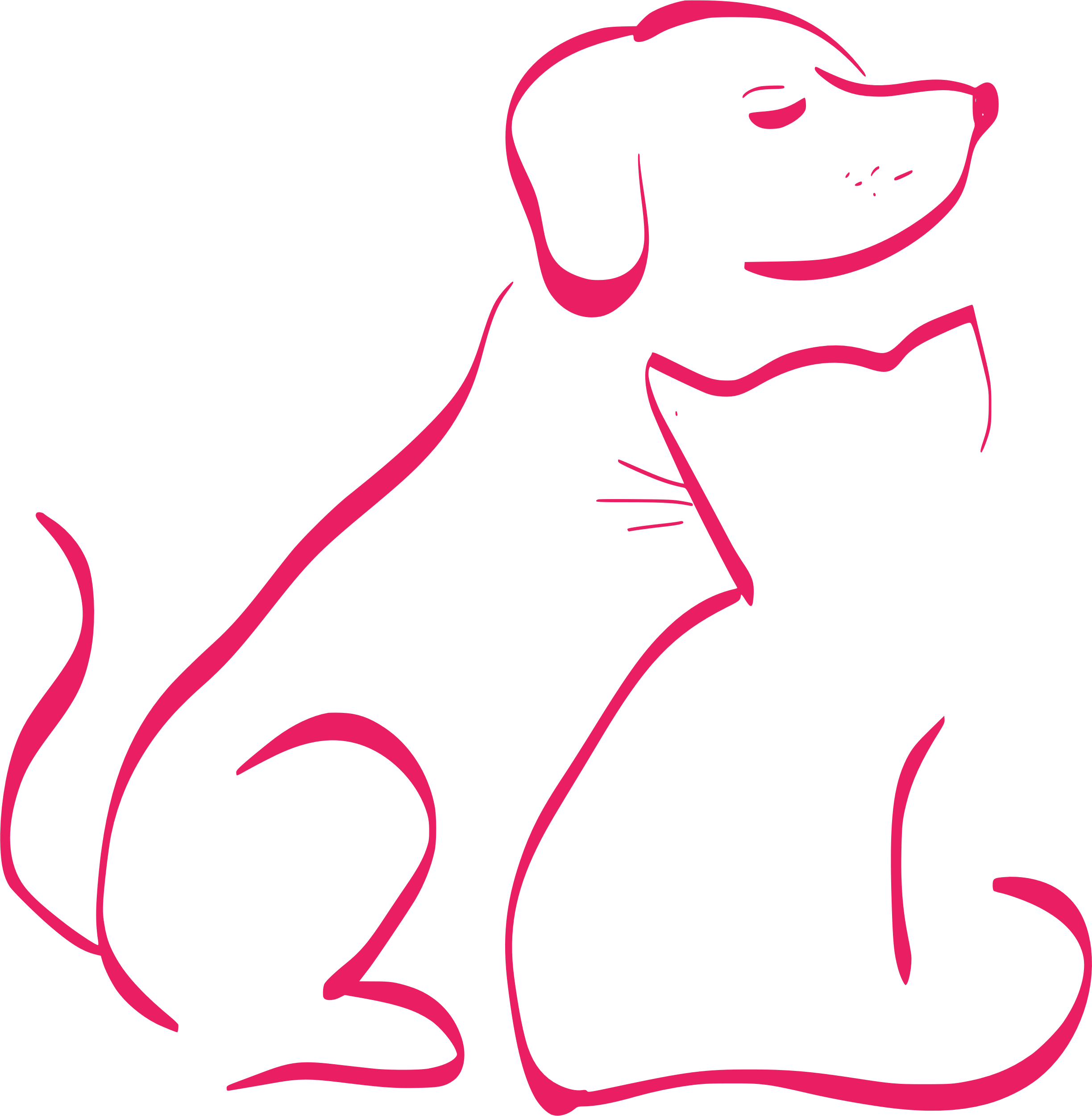 Transcript:The frog is eating a fly.The rabbit is sleeping on the grass.The mouse is hiding behind the sofa.‘The goldfish is swimming.The parrot is talking.The bird is flying.The turtle is drinking water.The dog is playing fetch.The cat is climbing a tree.The hamster is running in a wheel.Name: ____________________________    Surname: ____________________________    Nber: ____   Grade/Class: _____Name: ____________________________    Surname: ____________________________    Nber: ____   Grade/Class: _____Name: ____________________________    Surname: ____________________________    Nber: ____   Grade/Class: _____Assessment: _____________________________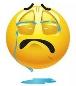 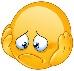 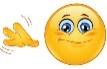 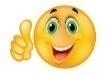 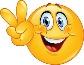 Date: ___________________________________________________    Date: ___________________________________________________    Assessment: _____________________________Teacher’s signature:___________________________Parent’s signature:___________________________12345678910A